海口市公共法律服务线上服务渠道一、网络平台    登录海南法律服务网网址：http://hi.12348.gov.cn，点击相关服务页面选择需要办理的公共法律服务事项进行在线办理。二、话务平台电话拨打“12348”公共法律服务热线电话，即可获得专业律师的法律咨询服务。三、微信公众号   手机扫描下方二维码，关注“海南掌上12348”微信公众号，点击“法律服务”，掌上获取相关公共法律服务。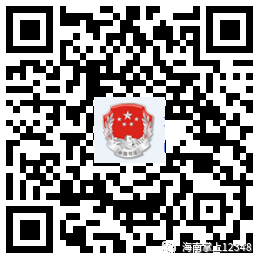 四、智能咨询手机扫描下方二维码，直接进入 “椰岛小司”界面，获取一站式智能法律咨询服务。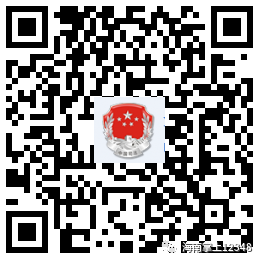 